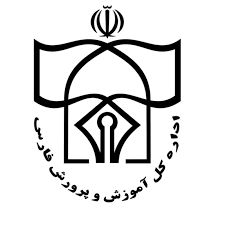 فرم پيشنهاد طرح پژوهشــيچكيده اطلاعات طرحخواهشمند است جهت واريز حق التحقیق، مشخصات بانكي خود را مرقوم فرمائيد:                                                امضاءمجري:                                      تاريخ:       چكيدة طرح پژوهشي (جهت ارسال به داوري)الف) مشخصات كلي طرح:ب) روش اجراي طرح: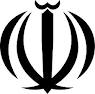 وزارت آموزش و پرورشاداره کل آموزش و پرورش استان فارسبه نام خدامنشور اخلاق پژوهشبا استعانت از خداي سبحان و با اعتقاد راسخ به اينكه عالم محضر خداست و او همواره ناظر بر اعمال ماست و به منظور انجام شايسته‌ي پژوهش‌هاي اصيل، توليد دانش جديد و بهسازي زندگاني بشر:تمام تلاش خود را براي كشف حقيقت و فقط حقيقت به كار خواهيم بست و از هر گونه جعل و تحريف در فعاليت‌هاي علمي پرهيز مي‌كنيم.حقوق پژوهشگران، پژوهيدگان (انسان، حيوان، گياه و اشياء)، سازمان‌ها و ساير صاحبان حقوق را به رسميت مي‌شناسيم و در حفظ آن مي‌كوشيم.به مالكيت مادي و معنوي آثار پژوهشي ارج مي‌نهيم، براي انجام پژوهشي اصيل اهتمام ورزيده از سرقت علمي و ارجاع نامناسب اجتناب مي‌كنيم.ضمن پايبندي به انصاف و اجتناب از هر گونه تبعيض و تعصب، در كليه فعاليت‌هاي پژوهشي رهيافتي نقادانه اتخاذ خواهيم كرد.ضمن امانت داري، از منابع و امكانات اقتصادي، انساني و فني موجود استفاده بهره‌ورانه خواهيم كرد.از انتشار غيراخلاقي نتايج پژوهش نظير انتشار موازي همپوشان و چندگانه (تكه‌اي) پرهيز مي‌كنيم.اصل محرمانه بودن و رازداري را محور تمام فعاليت‌هاي پژوهشي خود قرار مي‌دهيم.در همه فعاليت‌هاي پژوهشي به منافع ملي توجه كرده و براي تحقق آن مي‌كوشيم.خويش را ملزم به رعايت كليه هنجارهاي  علمي رشته خود، قوانين و مقررات، سياست‌هاي حرفه‌اي، سازماني، دولتي و راهبردهاي ملي در همه مراحل پژوهش مي‌دانيم. رعايت اصول اخلاق در پژوهش را اقدامي فرهنگي مي‌دانيم و به منظور بالندگي اين فرهنگ، به ترويج و اشاعه‌ي آن درجامعه اهتمام مي‌ورزيم.امضاء مجري طرح	خواهشمند است پيش از تكميل نمودن فرم پيشنهاد طرح پژوهشي به نكات زير توجه نماييد:مسئوليت كامل اجراي طرح به عهده مجري طرح است.در مواردي كه اجراي طــرح مستلزم همكاري سازمان‌هاي ديگر باشد ضروري است تا مجري، قبلا" موافقت كتبي سازمان‌هاي مربوط را كسب و حدود همكاري  آنان را معين نمايد.طرح‌هاي مصوب از سوي شوراي تحقیقات، براساس قراردادي كه ميان اداره کل آموزش و پرورش استان فارس و مجري طرح  منعقد مي‌شود قابل اجراست.بنابر مفاد قرارداد، مجري ملزم به ارائـه گزارش پيشرفت مراحل مختلف طرح و گزارش نهايي، براي بررسي و تصميم گيري در شوراي تحقیقات است. پرداخت حق التحقيق مربوط به طرح‌هاي پژوهشي پس از بررسي گزارش پيشرفت كار توسط ناظر طرح، در مراحل مختلف و پذيرش آن از طرف شوراي تحقیقات  و بعد از صدور مجوز،  قابل پرداخت خواهد بود.چنانچه انجام طرح در هر مرحله منجر به كشف، اختراع و يا نظريه‌هاي جديد حقوقي شود، لازم است مجري مراتب را كتبا‌" به شورای تحقيقات گزارش دهد؛ كليه حقوق موارد فوق به شورای تحقيقات تعلق خواهد داشت.كليه حقوق طرح متعلق به اداره کل آموزش و پرورش استان فارس است و براي انتشار تمام و يا بخشي از نتايج طرح تحقيقاتي (در داخل يا خارج از كشور) كسب مجوز ازاداره کل آموزش و پرورش استان فارس از سوي مجري الزاميست.مجري متعهد است كه اسناد هزينه‌ها را با رعايت مقررات، تنظيم نمايد. بديهي است اداره کل آموزش و پرورش استان فارس در قبال هزينه هايي كه مطابق پيش بيني‌هاي اوليه نبوده يا با رعايت مقررات مربوط انجام نگرفته باشد، مسئوليتي نخواهد داشت.مجري متعهد است كه طرح را در مدت تعيين شده  انجام دهد و اگر به دلايلي طــرح در مهـــلت مقرر خاتمه نيافت، مجري مي‌بايست گزارش توجيهي لازم همراه با درخواست تمديد را پس از تائيد ناظر،  به شورای تحقيقات انعكاس دهد. پيشنهاد تغيير مجري وهمكاران اصلي طرح و نيز هر گونه  تغيير در اقلام هزينه منوط به تصويب شوراي تحقیقات اداره کل آموزش و پرورش استان فارس خواهد بود.كليه تجهيزات و لوازم مورد نياز طرح كه از محل اعتبارات پژوهشي تهيه مي‌شود، جزو اموال شورای تحقيقات است و مسئـوليت حفظ، نگهداري و استفاده صحيح و اعاده بهموقع آنها بهعهدة مجري خواهد بود.مجري متعهد است یک نسخه چاپ شده، به همراه CD مربوط به فرم پيشنهاد طرح پژوهشي تكميل شده را در دو قالبPDF و هم WORD به شورای تحقيقات ارسال نمايد.   الف. اطلاعات مربوط به طرح1ـ شرح موضوع2ـ پيشينه طرح3ـ روش اجرا (روش تحقيق، جامعه و نمونه آماري (درصورت نياز )، ابزار جمع آوري«در صورت نياز»، روش تحليل داده ها): 4ـ منابع و مأخذ5ـ جدول زمان بندي اجراي طرحب‌ـ سوابق علمي ـ تحقيقاتي مجري و همكاران طرح1- مقالات چاپ شده در نشريات و همايش‌هاي معتبر علمي خارج و  داخل كشور در خصوص موضوع طرح پيشنهادي  (در صورت وجود)2ـ مشخصات همكار/ همكاران اصلي طرح توضيح: ضروريست رزومه علمي ـ اجرايي مجري و همكاران به پيوست اين پيشنهاديه ارسال گرددج‌ـ اطلاعات مربوط به هزينه‌هاي طرح1ـ سازمانهاي دولتي يا خصوصي كه با طرح همكاري دارند * ارايه موافقت كتبي سازمان با امضاي بالاترين مقام مسئول ضروري است. 2ـ هزينه آزمايش‌ها و خدمات تخصصي كه توسط ديگر موسسات صورت مي‌گيرد (در صورت نياز): 3ـ دستگاه‌ها، وسايل، و مواد مورد نيازكه بايد از محل اعتبار طرح خريداري شوند4ـ هزينه تايپ و تكثير 5ـ جمع‌كل هزينه‌ها«اين بخش توسط داوران شورای تحقيقات تكميل مي‌گردد»نظریه داوریاستاد محترم: جناب آقاي / سركارخانم ......................... کارشناس/ عضو هيات علمي ...........با سلام و احترام، به پيوست پيشنهاديه طرح پژوهشي با عنوان: …………………… كه توسط يكي از اعضاي هيات علمي دانشگاه ...................، دانشكده ............ گروه ................... به مدت .................. ماه و به هزينه تجهيزات ............................ ريال پيشنهاد شده است به همراه جدول ارزشيابي طرح‌هاي پژوهشي جهت بررسي و داوري ايفاد مي‌گردد. خواهشمنداست نظرات خود را باعنايت به بندهاي جدول ضميمه و پيشنهاديه طرح ارائه فرمائيد. قبلا" از همكاري شما استاد گرامي‌سپاسگزاري مي‌نمايد.                                                                                                      			   امضاء «اين بخش توسط داوران شورای تحقيقات تكميل مي‌گردد»جدول ارزشيابي طرح‌هاي پژوهشي پيشنهاديبا توجه به اولويت‌هاي پژوهشي اداره کل آموزش و پرورش فارس، در اين رشته و با توجه به كليه موارد فوق آيا جنابعالي طرح پيشنهادي ارائه شده را توصيه مي نمائيد.          بلي                    خير خواهشمند است در صورت لزوم، پيشنهادات، اصلاحات و تذكرات خود را در مورد هر يك از رديف هاي فوق الذكردر برگه پيوست مرقوم فرمائيد.«اين بخش توسط داوران شورای تحقيقات تكميل مي‌گردد»ساير نظرات داور.................................................................................................................................................................................................................................................................................................................................................................................................................................................................................................................................................................................................................................................................................................................................................................................................................................................................................................................................................................................................................................................................................................................................................................................................................................................................................................................. ................................................................................................................................................................................................................... ................................................................................................................................................................................................................... ................................................................................................................................................................................................................... ................................................................................................................................................................................................................... ................................................................................................................................................................................................................... ................................................................................................................................................................................................................... ................................................................................................................................................................................................................... ................................................................................................................................................................................................................... ................................................................................................................................................................................................................... ...................................................................................................................................................................................................................                                                                                		  امضاء و تاريخ:    خواهشمند است جهت واريز حق الزحمه داوري، مشخصات بانكي خود را مرقوم فرمائيد: «اين بخش توسط ناظر نهایی طرح به منظور ارائه به شورای تحقيقات تكميل مي‌گردد»جدول ارزشيابي گزارش طرح‌هاي پژوهشي  موضوع:............................................................   خواهشمند است در صورت لزوم پيشنهادات ، اصلاحات و تذكرات خود را در مورد هر يك از رديفهاي فوق الذكردر برگه پيوست مرقوم فرمائيد. همچنين مشخصات بانكي خود را ذكر نماييد.ساير نظرات داور............................................................................................................................................................................................................................................................................................................................................................................................................................................................................................................................................................................................................................................................................................................................................................................................................................................................................................................................................................................................................................................................................................................................................................................................................................................................................................................ .................................................................................................................................................................................... .................................................................................................................................................................................... .................................................................................................................................................................................... .................................................................................................................................................................................... .................................................................................................................................................................................... .................................................................................................................................................................................... .................................................................................................................................................................................... .................................................................................................................................................................................... ....................................................................................................................................................................................                                                        			      امضاء و تاريخ:    خواهشمند است جهت واريز حق الزحمه داوري، مشخصات بانكي خود را مرقوم فرمائيد: «اين بخش توسط كارشناسان شورای تحقيقات تكميل مي‌گردد»تصويب نهايي پيشنهاد طرح پژوهشي: عنوان طرح به زبان فارسي: عنوان طرح به زبان انگليسي:       نام و نام خانوادگي مجري:       زمينه تخصصي:دانشكده يا مؤسسه: 			      گروه آموزشي: تلفن همراه:                                                   تلفن ثابت:                                         تلفن ضروری: Email:  نام و نام خانوادگي: نام و نام خانوادگي: کدملی:نام بانك: نام بانك: شهرستان و كد بانك: شماره حساب بانكي: شماره حساب بانكي: نوع حساب: شماره شبای حساب بانكي:شماره شبای حساب بانكي:شماره شبای حساب بانكي:آدرس كامل: آدرس كامل: آدرس كامل: تلفن: E.mail                                                   E.mail                                                   مدت اجراي طرح به ماه:                                                                                               اعتبار مورد درخواست به میلیون ریال: ميزان جذب اعتبار از سازمانهاي ديگر: نوع طرح:     بنيادي           توسعه‌اي            كاربردي   تاريخ تصويب طرح در شوراي تحقیقات:نام ونام خانوادگي و امضاي دبیر شورای تحقیقات: تاريخ تصويب طرح در شوراي تحقیقات: عنوان طرح پژوهشيمبلغ پيشنهاديمدت اجراي طرحاهدافهدف‌اصلياهداف‌ويژهضرورت و اهميت پژوهشپيشينه پژوهشجامعه آماري پژوهشنمونه آماري ‌پژوهش و روش گزينش آنابزارهاي جمع‌آورياطلاعاتشيوه اجرائي پژوهش1-1- تعريف مساله پژوهشي: 1-2- اهداف اجراي طرح (اصلي، جانبي، ...): هدف اصلي: اهداف جانبي:1-3- فرضيه‌ها يا پرسش‌هاي تحقيق: 1-4- ضرورت انجام تحقيق: 1-5- موارد كاربرد نتايج طرح: 1-6- جنبه‌هاي جديد بودن و نوآوري طرح:                  ماه شرح‌فعاليت 1234567891011121314مطالعات کتابخانه ایجمع آوری اطلاعاتتجزیه و تحلیل داده هانتیجه گیری و نگارش طرحتاریخ تحویل طرحطول مدت اجرای تحقیق1) نام و نام خانوادگي مجري: 2) دانشكده:                                                        	 3) گروه:4) سمت فعلي:5) مرتبه علمي:  6) نوع استخدام:رديفنام و نام خانوادگيکدملیشغلمحل کارنوع‌همكاريتلفن تماس1234نام سازماننوع همكاريميزان مشاركت به ريالموضوع‌آزمايش‌يا‌خدمات‌تخصصيمركزسرويس‌دهندههزينه‌براي‌هردفعهجمع(ريال)جمع كل:عنوانمصرفيغيرمصرفيتعدادقيمت‌واحدقيمت‌كل(ريال)123جمع كل جمع كل جمع كل جمع كل جمع كل جمع كل هزينه تايپ و تكثير:  جمع كل: جمع هزينه  آزمايش‌ها و خدمات تخصصي (بند 2)جمع هزينه دستگاه‌ها وسايل و مواد (بند 3)جمع هزينه بند (4) جمع كل هزينه‌هاي طرح: رديفمورد پرسشمواردي كه بايد مد نظر قرار گيردضريبعالي 4خوب 3متوسط2ضعيف 1 امتيازكسب شده1عنوانبيان صريح موضوع با توجه به زمان و مكان جامعه و متغيرها12ارزش علميارزش علمي و كامل بودن عنوان33بيان مسالهمستند و مستدل بودن بيان چارچوب نظري مناسب و بيان متغيرهاي مورد بررسي24اهميت و ضرورت1. بيان تأثيرحل مسأله در بهبود نظريه مربوطه (با جنبه علمي موضوع) 2.  معين بودن كاربرد يافته‌هاي تحقيق25اهداف پژوهش (اهداف كلي و اهداف جزيي)1 .صراحت و ايجاز هر هدف2. عدم تناقص بين اهداف3 .مطابق بودن تعداد اهداف با اعتبار4 .زمان و ساير امكانات تحقق پذيري و اجرايي بودن5. راهنما بودن اهداف براي تهيه ابزار پژوهش26پرسش‌ها يا فرضيه‌هاارتباط سؤالات و فرضيه‌ها با اهداف تحقيق27پيشينه (ادبيات پژوهش)1. ذكر نكات كليدي پژوهش هاي قبلي2.  ميزان مرتبط بودن پيشينه با موضوع 3.  ذكر تحقيقات داخلي و خارجي به ويژه تحقيقات اخير28روش تحقيقنوع و روش تحقيق29روش جمع‌آوري داده‌هامعرفي روش مناسب و ابزار متناسب و معتبر ( در صورت نياز)210جامعه،نمونه وروش نمونه‌برداريتعريف جامعه آماري ( تعيين حجم نمونه ، محاسبه حجم نمونه، روش نمونه‌گيري مناسب ) ( در صورت نياز )211تجزيه و تحليلروش تجزيه و تحليل داده‌ها ( در صورت نياز )212مراحل اجرازمانبندي مناسب و طول مدت اجراي تحقيق113هزينه‌هاتناسب هزينه‌ها، مواد و وسايل114آيين نگارشنگارش سليس، روان و گويا و توجه به ويراستاري و آيين گزارش نويسي و مستند نويسي و فهرست منابع115ارتباط بين اجزاءارتباط منطقي بين عنوان، بيان مسأله، اهداف و ...116توان عمليتناسب موضوع با توان علمي پژوهشگر (مدرك تحصيلي، تجربه و ...)4امتياز نهايي طرح (جمع گزينه‌هاي 16 گانه پس از لحاظ ضرايب مربوطه)امتياز نهايي طرح (جمع گزينه‌هاي 16 گانه پس از لحاظ ضرايب مربوطه)امتياز نهايي طرح (جمع گزينه‌هاي 16 گانه پس از لحاظ ضرايب مربوطه)120حد نصاب امتياز كسب شده جهت  تصويب طرح                    80 امتياز امتياز كسب شده جهت اصلاح طرح                                    60 امتياز امتياز كسب شده جهت رد  طرح پيشنهادي              كمتر از 60 امتياز نام و نام خانوادگي: نام و نام خانوادگي: رتبه علمي: نام بانك: نام بانك: شهرستان و كد بانك: شماره حساب بانكي: شماره حساب بانكي: نوع حساب: شماره شبای حساب بانكي:شماره شبای حساب بانكي:شماره شبای حساب بانكي:آدرس كامل داور: آدرس كامل داور: آدرس كامل داور: تلفن: E.mail                                                   E.mail                                                   رديفموضوعضريبعالي4خوب3متوسط2ضعيف1امتياز كسب شدهملاحظات1هم خواني عنوان و محتواي گزارش22رواني، شيوايي، كسب نوشتار و پيوستهاي گزارش23تازگي، ضرورت و اولويت مطالب مطرح شده تحقيق در گزارش34ادبيات تحقيق25يافته هاي تحقيق36كيفيت بحث و نتيجه گيري27غناي‌گزارش به لحاظ استفاده از منابع مناسب(به لحاظ كيفي و كمي)28توانايي گزارش در ارتقاء سطح علمي رشته مربوطه29بروندادها(شامل: مقالات چاپ شده در مجلات، ارائه شده در كنفرانسهاي داخل و يا خارج از كشور و ...) و ميزان همپوشاني 410در كل شما گزارش را چگونه ارزيابي مي كنيد؟3امتياز نهايي گزاش طرح (جمع گزينه هاي 10گانه پس‌از لحاظ ضرايب) امتياز نهايي گزاش طرح (جمع گزينه هاي 10گانه پس‌از لحاظ ضرايب) 100جمع كل:جمع كل:جمع كل:جمع كل:جمع كل:جمع كل:نام و نام خانوادگي:                               رتبه علمي: رتبه علمي: نام بانك: شهرستان و كد بانك: شهرستان و كد بانك: شماره حساب بانكي: نوع حساب: نوع حساب: آدرس كامل داور: آدرس كامل داور: آدرس كامل داور: تلفن: تلفن: E.mail                                                   تاريخ تصويب طرح در شوراي تحقیقات:مدت زمان مصوب اجراي طرح پژوهشي پيشنهادي در شوراي تحقیقات:كل هزينه مصوب طرح پژوهشي پيشنهادي در شوراي تحقیقات:ميزان حق التحقيق مجري در طول اجراي طرح پژوهشي پيشنهادي:کد سمات طرح پژوهشي پيشنهادي: